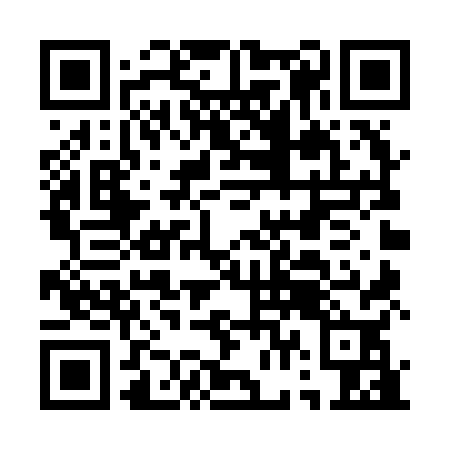 Ramadan times for Argyll Oil Field, UKMon 11 Mar 2024 - Wed 10 Apr 2024High Latitude Method: Angle Based RulePrayer Calculation Method: Islamic Society of North AmericaAsar Calculation Method: HanafiPrayer times provided by https://www.salahtimes.comDateDayFajrSuhurSunriseDhuhrAsrIftarMaghribIsha11Mon4:314:316:1411:593:435:455:457:2812Tue4:284:286:1111:583:455:475:477:3013Wed4:254:256:0811:583:475:495:497:3214Thu4:234:236:0611:583:485:515:517:3515Fri4:204:206:0311:583:505:535:537:3716Sat4:174:176:0111:573:525:555:557:3917Sun4:144:145:5811:573:535:575:577:4118Mon4:114:115:5511:573:555:595:597:4419Tue4:084:085:5311:563:576:016:017:4620Wed4:054:055:5011:563:586:036:037:4821Thu4:024:025:4711:564:006:066:067:5122Fri3:593:595:4511:564:026:086:087:5323Sat3:563:565:4211:554:036:106:107:5624Sun3:533:535:3911:554:056:126:127:5825Mon3:503:505:3711:554:066:146:148:0126Tue3:473:475:3411:544:086:166:168:0327Wed3:443:445:3111:544:106:186:188:0628Thu3:413:415:2911:544:116:206:208:0829Fri3:383:385:2611:534:136:226:228:1130Sat3:343:345:2311:534:146:246:248:1331Sun4:314:316:2112:535:167:267:269:161Mon4:284:286:1812:535:177:287:289:192Tue4:254:256:1512:525:197:307:309:213Wed4:224:226:1312:525:207:327:329:244Thu4:184:186:1012:525:227:347:349:275Fri4:154:156:0812:515:237:367:369:296Sat4:124:126:0512:515:257:387:389:327Sun4:084:086:0212:515:267:407:409:358Mon4:054:056:0012:515:287:427:429:389Tue4:014:015:5712:505:297:457:459:4110Wed3:583:585:5512:505:317:477:479:44